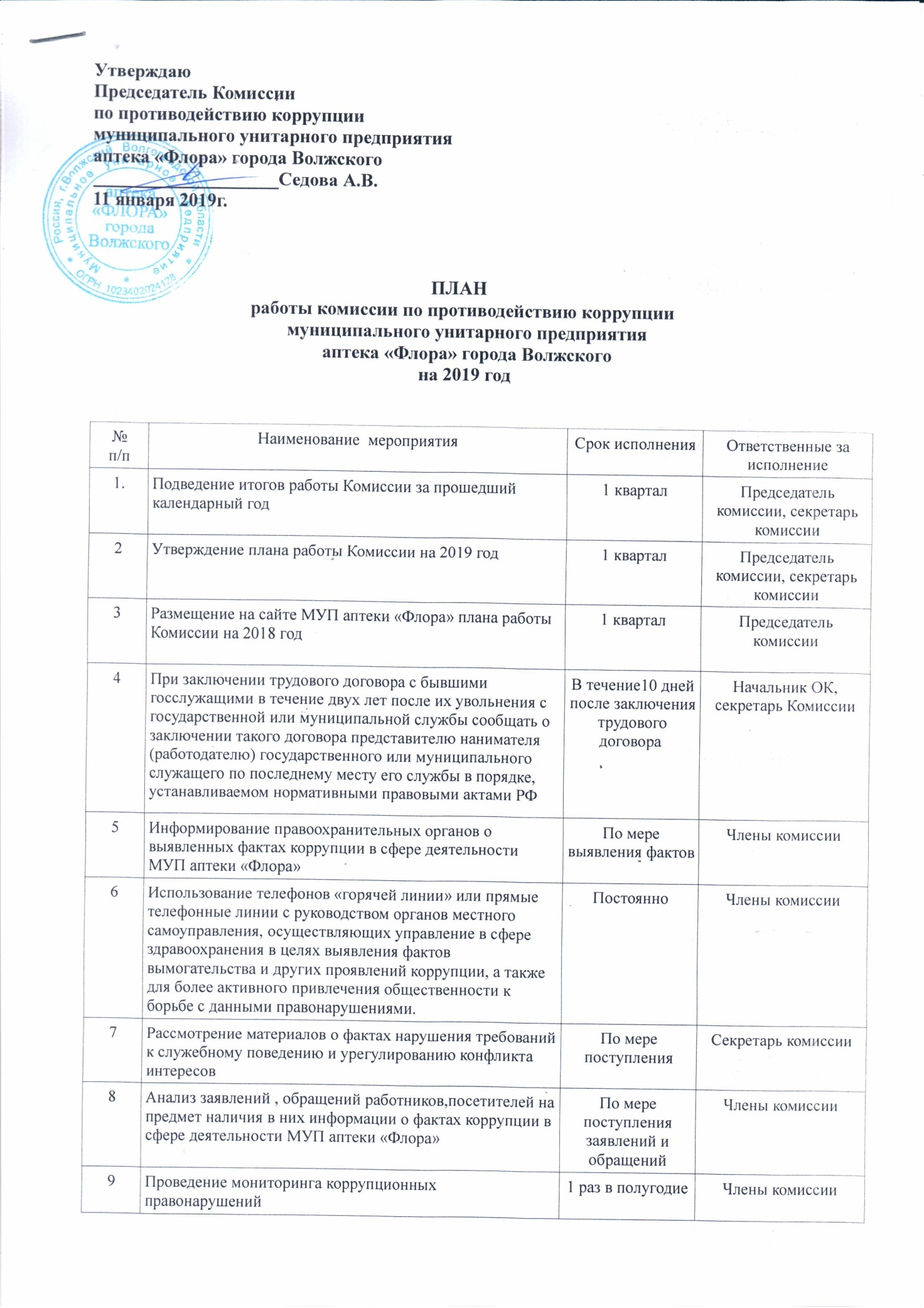 УтверждаюПредседатель Комиссиипо противодействию коррупции муниципального унитарного предприятияаптека «Флора» города Волжского____________________Седова А.В.11 января 2019г.                                                                         ПЛАНработы комиссии по противодействию коррупции  муниципального унитарного предприятия аптека «Флора» города Волжскогона 2019 год№п/пНаименование  мероприятияСрок исполненияОтветственные за исполнение1.Подведение итогов работы Комиссии за прошедший календарный год1 кварталПредседатель комиссии, секретарь комиссии2Утверждение плана работы Комиссии на 2019 год1 кварталПредседатель комиссии, секретарь комиссии3Размещение на сайте МУП аптеки «Флора» плана работы Комиссии на 2018 год1 кварталПредседатель комиссии4При заключении трудового договора с бывшими госслужащими в течение двух лет после их увольнения с государственной или муниципальной службы сообщать о заключении такого договора представителю нанимателя (работодателю) государственного или муниципального служащего по последнему месту его службы в порядке, устанавливаемом нормативными правовыми актами РФВ течение10 днейпосле заключения трудового договора Начальник ОК, секретарь Комиссии5Информирование правоохранительных органов о выявленных фактах коррупции в сфере деятельности МУП аптеки «Флора»По мере выявления фактовЧлены комиссии6Использование телефонов «горячей линии» или прямые телефонные линии с руководством органов местного самоуправления, осуществляющих управление в сфере здравоохранения в целях выявления фактов вымогательства и других проявлений коррупции, а также для более активного привлечения общественности к борьбе с данными правонарушениями.ПостоянноЧлены комиссии7Рассмотрение материалов о фактах нарушения требований к служебному поведению и урегулированию конфликта интересов По мере поступленияСекретарь комиссии8Анализ заявлений , обращений работников,посетителей на предмет наличия в них информации о фактах коррупции в сфере деятельности МУП аптеки «Флора»По мере поступления заявлений и обращенийЧлены комиссии9Проведение мониторинга коррупционных правонарушений1 раз в полугодиеЧлены комиссии10Проведение мониторинга вновь принятых федеральных и региональных правовых актов  в  законодательство о противодействии коррупции и т.д.По мере их принятияПредседатель комиссии11Проведение заседания Комиссии по противодействию коррупции МУП аптеки «Флора»1 раза в полугодие, а также по мере необходимости Председатель комиссии, секретарь комиссии12При заключении трудового договора с   вновь принятыми сотрудниками знакомить под роспись с документами:        -Положение об антикоррупционной политике муниципального унитарного предприятия аптеки «Флора» -  Положение  о порядке выявления и урегулирования конфликта интересов МУП  аптеки «Флора»  - Положение  о комиссии по противодействию коррупции  МУП аптеки «Флора» -  Кодекс этики и служебного поведения сотрудников МУП аптеки  «Флора» При приеме на работуНачальник отдела кадров